Уральский гуманитарный институт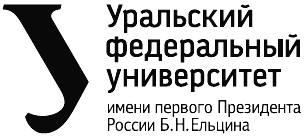 Кафедра фундаментальной и прикладнойлингвистики и текстоведенияwww.urfu.ruВсероссийская научная конференция с международным участиемТеоретическая семантика и идеографическая лексикография: 
Словарь. Дискурс. КорпусКонференция проводится при поддержке Российского общества преподавателей русского языка и литературы (РОПРЯЛ)Информационное письмо № 4Уважаемые коллеги!Высылаем программу Всероссийской научной конференции с международным участием «Теоретическая семантика и идеографическая лексикография: Словарь. Дискурс. Корпус», которая состоится 20–21 октября 2023 г. (19 октября – день заезда, 22 октября – день отъезда) в г. Екатеринбурге.Программа также размещена на странице мероприятия на сайте кафедры.Заседания будут проходить в здании университета по адресу: Екатеринбург, пр. Ленина, 51.Онлайн-подключение будет организовано на платформе Zoom. Ссылки для подключения будут отправлены тем, кто участвует дистанционно, за 1-2 дня до начала конференции.Просьба и к очным, и к онлайн-участникам конференции прислать по электронному адресу кафедры cafruss@yandex.ru презентации Ваших докладов, чтобы в случае возникновения технических сложностей наши модераторы смогли оперативно помочь Вам с демонстрацией. Напоминаем, что по итогам работы конференции будет издана коллективная монография. В нее войдут материалы участников, выступивших с докладом, прошедшие рецензирование, проверку на антиплагиат и одобренные редколлегией. Издание монографии планируется в I квартале 2024 г. Монография будет постатейно размещена в РИНЦ.Материалы для публикации необходимо прислать по электронному адресу кафедры cafruss@yandex.ru до начала конференции. Требования к оформлению приведены в Информационном письме № 2, которое также размещено на странице конференции.Сообщаем, что стоимость редакционно-издательских услуг для авторов статей (разделов монографии), которые будут приняты к публикации, составляет 250 рублей за страницу. До встречи на конференции!С уважением, оргкомитет.